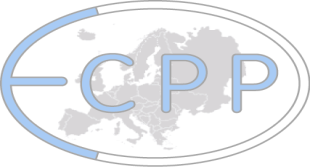 CV для сертификации1.Личная информация:Имя:Адрес:E-mail: Дата рождения: Основная страна практики: Россия(Если Вы член ЕКПП-Россия, но проживаете и практикуете в др. государстве, укажите Вашу страну)2. Общее образование: Предоставьте подробную информацию об общем образовании, тренинге, полученных дипломах с датами, местоположением и количеством часов:1)2) Восточно-Европейский Институт Психоанализа (С-Петербург), диплом по специальности – психология, преподаватель психологии, специализация – клиническая психология и психоанализ. 1200 часов. Даты обучения:3) и т.д.(п.1 для всех предыдущих Ваших образований, с указанием ВУЗа, годы обучения, специальность и номера дипломов;п.2 для тех, кто закончил ВЕИП, укажите годы обучения  номер диплома)	3.1. Теоретическая подготовка	Предоставьте следующую информацию по каждому теоретическому курсу:а) Имя и местоположение организации, проводившей обучение: Восточно-Европейский Институт Психоанализа Санкт-Петербург, Большой пр.П.С., 18Аб) Год(ы) обучения, количество часов: 1200 часов	в) Основные учителя (имя, квалификация, модальность)Профессора Восточно-Европейского Института Психоанализа (государственная лицензия). Ректор – проф. Михаил Решетников. Все преподаватели Института имеют ученые степени в психологии, медицине, философии, педагогике. Модальность – психоаналитическая психотерапия.г) Содержание и темы обученияТеория психоанализа						200 часовИстория психоанализа и психоаналитических школ		100Теории развития						100Теория психопатологии					100Прикладной психоанализ и психосоциальный анализ	50Перенос							100Контрперенос							100Теория психологических защит				50Теория и техника работы сопротивлением			100Теория объектных отношений					100Психологические науки					200Итого:	1200 часовКомментарий: В этом пункте CV указывается  подготовка/часы, полученные на курсах, семинарах, летних/зимних школах и т.д. (п.3.1 для тех, кто закончил ВЕИП, не забудьте указать годы обучения.)Все эти часы суммируются и общая цифра указывается в п.7  CV (Общая информация – итог)Сумма часов в п.3.1 и общее кол-во часов в п.7 должны совпадать!!!3.2. Личный тренинговый анализ:Предоставьте следующую информацию по каждому пройденному анализу:Комментарий: Сумма часов в п.3.1 и общее кол-во часов в п.7 должны совпадать!!! а) ФИО психоаналитического психотерапевта (-ов), адрес, психоаналитическая модальностьКомментарий: укажите адрес, где практикует тренинговый аналитик - институт или центр, электронный адрес и телефон тренингового аналитикаб) Год(ы) и количество индивидуальных и/или групповых сессий3.3. Профессиональная практика:  	Предоставьте подробную информацию:Комментарий: Все часы практики суммируются и общая цифра указывается в п.7 (Итог)Сумма часов в п.3.3 и общее кол-во часов практики в п.7 должны совпадать!!!а) Адрес организации или частной практикиб) Годы и среднее количество сессий в годв) Клиенты (категории, основные проблемы) и модальность3.4. Супервизии: Предоставьте подробную информацию: Комментарий: групповые сессии зачитываются в 50%, т.е. 2 часа группы = 1 час индивидуальной сессии. Т.к. обычно групповые сессии проходят по 90 мин, то, фактически, 1 группа = 1 индивидуальной сессии. Все часы супервизий суммируются и общая цифра указывается в п.7 (Итог)Сумма часов в п.3.4 и общее кол-во часов супервизий в п.7 должны совпадать!!! 	1.а) Супервизоры (имя, квалификация)	б) Даты и количество часов (в индивидуальном и групповом сеттинге)2 .а) Супервизоры (имя, квалификация)б) Даты и количество часов (в индивидуальном и групповом сеттинге)3.5 Опыт в системе психиатрической помощи: Предоставьте подробную информацию об организациях, датах, виде деятельности, ее продолжительности в часахДля тех, у кого есть такой опыт –Да, имею.г.г., …….(название организации)…….., …часовДля тех, у кого нет такого опыта –Не имею. В соответствии с российскими законами допуск к работе в системе психиатрической помощи возможен только для врачей-психиатров.   4. Только для Сертификата Тренингового Аналитика: Комментарий: Информация о проф.развитии предоставляется за последние  ДВА ГОДА после получения статуса Специалист!!!!а) Название Института (-ов), где Вы проводили тренинг, и с какого года:б) Предоставьте подробную информацию о своем непрерывном профессиональном развитии и активном участии в  жизни сообщества ЕКПП за последние два года:5. Только для Сертификата Супервизора:Комментарий: Информация о проф.развитии предоставляется за последние  ДВА ГОДА после получения статуса Тренинговый Аналитик!!!!а) Название профессиональной ассоциации, в которой Вы зарегистрированы как супервизор:б) Укажите подробную информацию о своем непрерывном профессиональном развитии и активном участие в сообществе ЕКПП за последние два года:Комментарий: Если соискатель не имеет официальной регистрации, но деятельность в качестве супервизора ведется, то указывается опять же – 1) кто является супервизантами (в рамках какой организации, сообщества или студентами каких Вузов они являются. ФИО не нужно указывать), 2) с какого года ведутся супервизии, 3) приблизительное кол-во часов.6. Членство в других авторитетных сообществах/ассоциациях: Если Вы являетесь членом иных профессиональных ассоциаций, укажите, пожалуйста, их название, адрес и Ваш статус в этих ассоциациях:7. Общая информация (итог):Общее количество часов подготовки в области психоаналитических психотерапий:	Общее кол-во сессий тренингового анализа:Общее кол-во часов практики:Общее кол-во сессий супервизий:Общее кол-во часов работы в системе психиатрической помощи: Дата:ФИО:Подпись: (Электронная подпись или указать фамилию)